Spojená škola, Hlavná 1, 976 56  Pohronská Polhora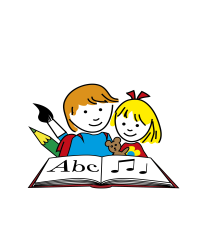 e-mail.:sspolhora@gmail.com, mob.: 0903282399, 0903 999 139Školská jedáleň pri Spojenej škole, Hlavná 1, 976 56 Pohronská PolhoraInformovaný súhlas zákonného zástupcu / rodiča dieťaťa/žiakav zmysle §2 písm. y) zákona č. 245/2008 Z. z. o výchove a vzdelávaní (školský zákon) a o zmene a doplnení niektorých zákonov v znení neskorších predpisovAko zákonný zástupca dieťaťa/žiaka: ..................................................................... zapísaného stravníka v Školskej jedálni pri ......................  svojim podpisom dávam súhlas na skutočnosť:Že som bol informovaný o tom, že v súvislosti so zdravotným stavom môjho dieťaťa súhlasím s nasledujúcim postupom výdaja  donesených diétnych pokrmov:Zákonný zástupca dieťaťa /žiakapredloží vyjadrenie ošetrujúceho lekára  týkajúce sa zdravotného stavu dieťaťa s určením diagnózy a spôsobu osobitného stravovania;hotové diétne pokrmy dodá v deň konzumácie v uzavretých, prepravných nádobách;preberá plnú zodpovednosť za zdravotnú bezpečnosť donesených pokrmov do  školského zariadenia, za ich nutričnú a energetickú hodnotu;zodpovedá za čistotu a zdravotnú bezpečnosť prepravných nádob;dodržiava zákaz vstupu nepovolaným osobám do výrobných a skladovacích priestorov zariadenia školského stravovania.Poverený zamestnanec zariadenia školského stravovaniadonesené diétne pokrmy  prevezme a uskladní  v samostatnom chladiacom zariadení;pred výdajom donesené pokrmy zohreje v mikrovlnnej rúre (alebo v inom varnom zariadení); pri skladovaní, ohrievaní a podávaní individuálne donesenej stravy dodržiava zásady Správnej výrobnej praxe  HACCP tak, aby bola zabezpečená zdravotná bezpečnosť podávaných pokrmov.Svojím podpisom potvrdzujem, že som bol informovaný o postupe výdaja donesených pokrmov a riadne poučený o dôsledkoch môjho súhlasu.Meno a priezvisko zákonného zástupcu / otca / : ......................................................................Podpis : .......................................................... Dátum podpisu : ................................................Meno a priezvisko zákonného zástupcu / matky / : ...................................................................Podpis : .......................................................... Dátum podpisu : ................................................